                                                                                          Учитель-логопед                                                                                           МБДОУ «ЦРР-Д/С №2»                                                                                          Инюшина И. И.Использование метода интеллект-карт для коррекции речи детей дошкольного возраста с ОВЗ.(Из опыта работы)        Наряду с коррекцией звуковой стороны речи задачами для формирования навыков владения языком в его коммуникативной функции являются:развитие лексико-грамматического строя и связной речи;развитие речевого общения с использованием более эффективных, целесообразных, интересных для детей методических приемов.          В моей работе наиболее эффективным  оказался метод интеллектуальных карт. Интеллект-карта (карта памяти) – это уникальный и простой метод запоминания и воспроизведения информации. Отличительным свойством этого метода является привлечение в процессе усвоения информации обоих полушарий головного мозга. Кроме этого, полезные свойства интеллект-карт состоят:В наглядности. Вся проблема с ее многочисленными сторонами и гранями оказывается перед нами, ее можно окинуть одним взглядом.В запоминаемости. Благодаря работе обоих полушарий головного мозга, образов и цвета интеллект-карта легко запоминается.В повторяемости. Если это индивидуальная работа, то ее можно вспомнить и закрепить дома, рассказывая родителям. Если коллективная – то вспомнить и рассказать воспитателю, закрепляя тем самым речевой материал. Дети охотно идут на диалог потому, что они сами моделируют эти карты.Интеллект-карты составляются по следующему алгоритму:Название темы пишется печатными буквами и находится в центре листа.Лист располагают горизонтально.Вокруг названия темы располагаются иллюстрации, картинки, символы.Для каждого ключевого момента проводятся расходящиеся от центра ответвления.           Например, в подготовительной группе после изучения темы «Зимующие птицы» выполнялась итоговая работа-соревнование. Дошкольники, разделившись на две команды, должны были составить интеллект-карты. Задание усложнялось тем, что среди многочисленных карточек с изображением птиц нужно было выбрать только зимующих и расположить их вокруг кормушки. Команды через обсуждение успешно справились с заданием. Кроме этого, читающие дети соотнесли напечатанные названия птиц с их изображением (Приложение 1).Завершив моделирование интеллект-карт, дети назвали «прилетевших» птиц к их кормушке и составили небольшие описательные рассказы о них.Интеллект-карты использую не только для развития лексико-грамматических категорий и связной речи, но и в работе над совершенствованием фонематического восприятия.  Каждому из детей  на итоговых подгрупповых занятиях по дифференциации звуков предлагаются картинки  и разворот тетради, где на каждой из страниц педагогом указаны символические изображения изученных звуков. Дети самостоятельно распределяют картинки, приклеивают их, проводят стрелки. Далее печатают букву, обозначающую данные звуки (Приложение 2).Различаемые звуки в названиях картинок могут находиться только в начальной позиции, а также и вначале, и в конце, и в середине (Приложение 3).Использование в работе метода интеллект-карт позволяет мне  достигать положительной динамики в речевом развитии: развивать фонематическое восприятие, пополнять и активизировать словарь детей, улучшать грамматическую структуру речи, дети учатся связно излагать свои мысли, рассказывать о событиях из окружающего мира. С помощью метода интеллектуальных карт дети с речевыми нарушениями   быстрее и легче запоминают и вспоминают нужную информацию.        Приложение 1Коллективная интеллект-карта, смоделированная детьми подготовительной группы.Приложение 2.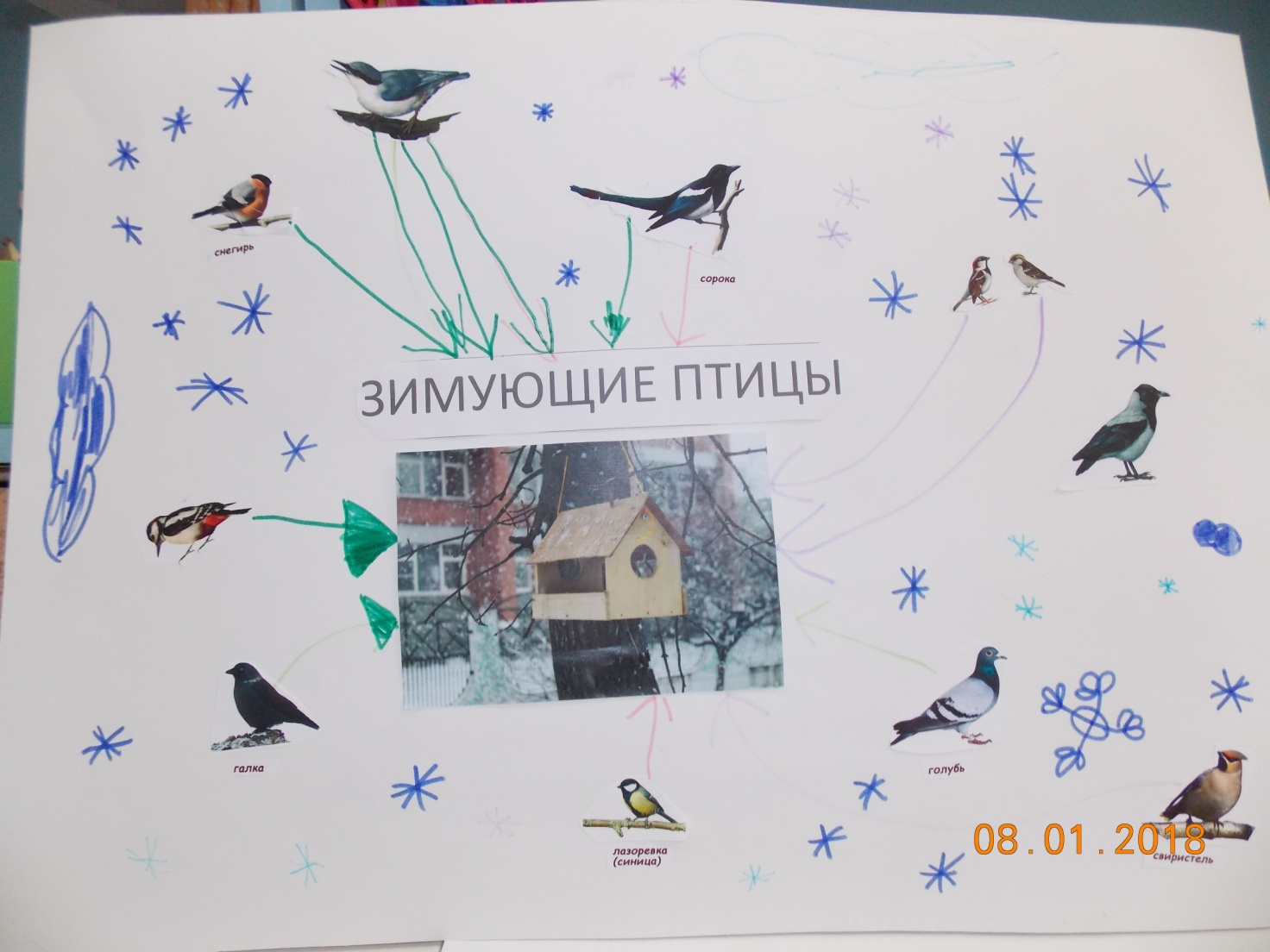 Индивидуальная интеллект-карта «Различаем звуки». Изучаемые звуки в начале слов.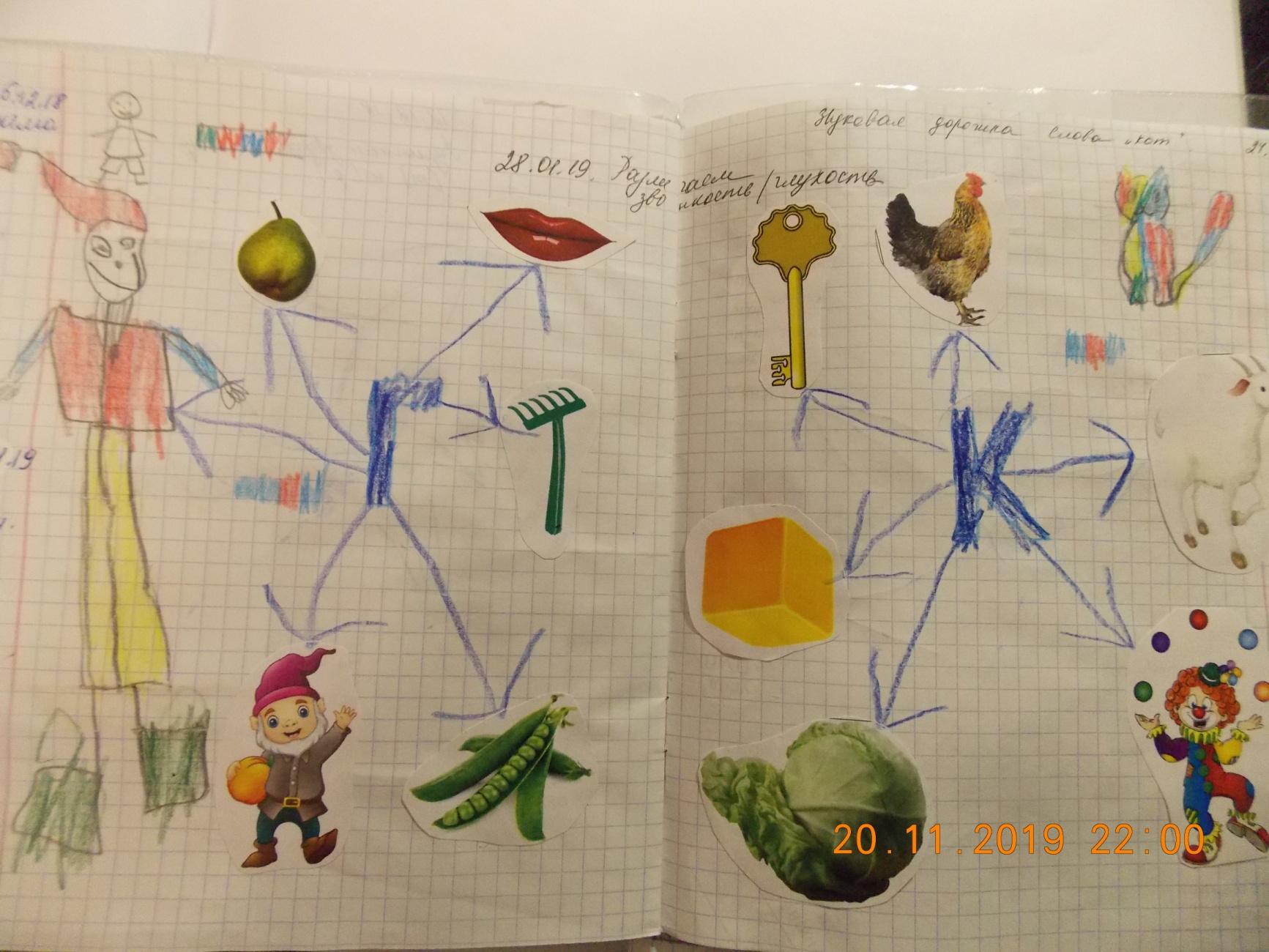         Приложение 3.Индивидуальная интеллект-карта «Различаем звуки». Изучаемые звуки в разных позициях.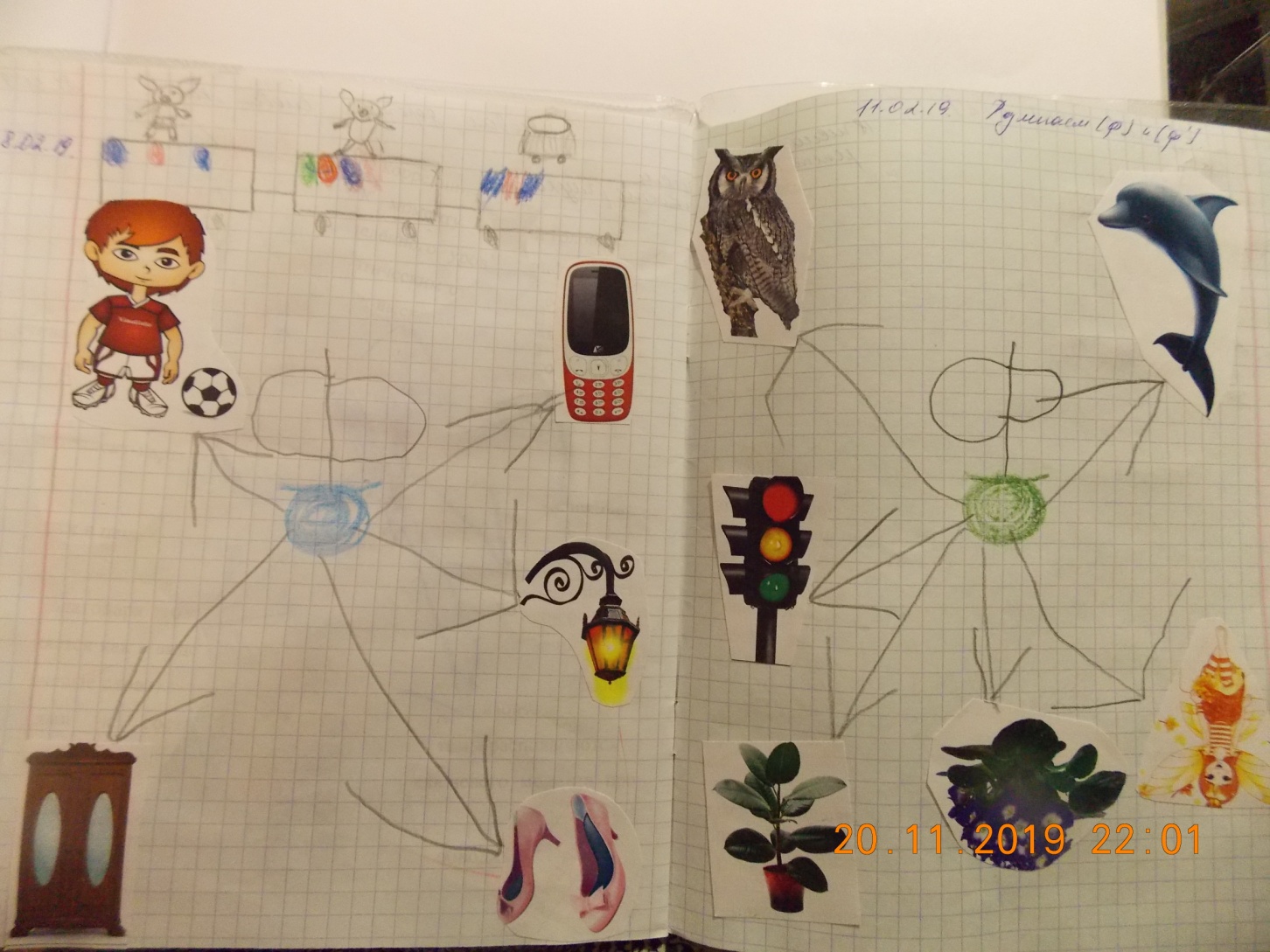 